Program pobytu dzieci w ramach XXII edycji Akcji Letniej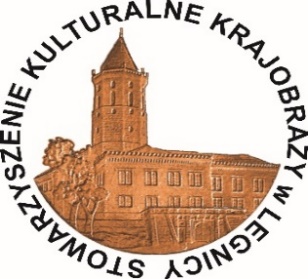  „Dzieci z Kresów Wschodnich Gośćmi  Piastowskiej Ziemi  Dolnośląskiej”w dniach od 24 czerwca do 8 lipca 2019 roku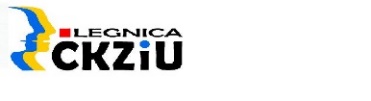 			Organizator:  Stowarzyszenie  Kulturalne „Krajobrazy” w Legnicy
			Kierownik akcji: Agnieszka  Pankiewicz kom. 605 853 181 
			Z/ca kierownika akcji: Magdalena Maliszewska kom. 609 447 862Odbiór  dzieci  przez  Rodziny  w  Legnicy, ul. Zielona 5/6 
w dniu 24 czerwca 2019 r. (poniedziałek) o godz. 7.00 - 8.00.PLAN  POBYTU  DZIECI24 czerwca (poniedziałek) godz. 7.00-8.00 - przyjazd dzieci do Legnicy, ul. Zielona 5/6.Spotkanie z rodzinami, zakwaterowanie.25 czerwca  (wtorek) Dzień  w Prochowicach i Lubiążu – spotkanie z Panią Burmistrz i  władzami samorządowymi Prochowic. Pokazy strażackie, obiad. Różne gry i zawody sportowe zorganizowane przez POKiS. Przejazd do Lubiąża, zwiedzanie Klasztoru i wspólne ognisko. 26 czerwca (środa) - dzieci z rodzinami.27 czerwca (czwartek) – Dzień Wrocławski: zwiedzanie Rynku z Ratuszem, zabytkowymi kamienicami i Pomnikiem Aleksandra Fredry. Przejazd na Ostrów Tumski, zwiedzanie Katedry św. Jana Chrzciciela, Uniwersytetu oraz Kościoła Akademickiego, a następnie Hali Stulecia z fontanną uruchomioną w 2009 roku oraz Wytwórni Filmów Fabularnych - Centrum Technologii Audiowizualnych (CeTA). Rejs statkiem po Odrze.28 czerwca (piątek) - dzieci z rodzinami.29 czerwca (sobota) – Wycieczka do Krasiejowa koło Opola – muzeum paleontologicznego połączonego z parkiem rozrywki. Oglądanie największych i najdokładniejszych rekonstrukcji dinozaurów na świecie. Ścieżka edukacyjna z przewodnikiem. Korzystanie z różnych atrakcji Jura Parku m. in. kąpieliska. (proszę zabrać ze sobą stroje kąpielowe).30 czerwca (niedziela) - dzień z rodzinami.1 lipca (poniedziałek) - Dzień Legnicki: spotkanie z władzami Starostwa Powiatowego w Legnicy. Zwiedzanie Rynku Starego Miasta, Zamku Piastowskiego, Katedry p.w. św. Apostołów Piotra i Pawła oraz kościoła p.w. św. Jana Chrzciciela, Mauzoleum Piastów Legnickich, Starego Ratusza i Muzeum Miedzi. Spacer po Legnickim Parku odbudowanym po nawałnicy w 2009 r. oraz Palmiarni. Zwiedzanie Państwowej Wyższej Szkole Zawodowej - prezentacja multimedialna dotycząca historii Legnicy.2 lipca (wtorek )- dzień z rodzinami.3 lipca (środa) – Dzień w Polkowicach i Głogowie oraz Dalkowie, spotkanie z władzami samorządowymi Głogowa, zwiedzanie miasta. Przejazd do Dalkowa, wspólne ognisko z opiekaniem kiełbasek. Przejazd do Polkowic. Pobyt w Aqua Parku. (proszę zabrać ze sobą stroje kąpielowe).4 lipca (czwartek) – dzień z rodzinami.5 lipca (piątek) – Dzień w Karpaczu i Cieplicach. Zwiedzanie Muzeum Sportu i Turystyki, Muzeum Zabawek, Świątyni Wang. Obiad. Przejazd do Cieplic, zwiedzanie Muzeum Przyrodniczego.6 lipca (sobota) Wieczorek pożegnalny w Klubie Nauczyciela przy ul. Jordana 17. Prezentacja przez dzieci części artystycznej. Podsumowanie programu. (w wieczorku uczestniczyć będą wszystkie dzieci, rodziny które je przyjęły pod swój dach, sponsorzy oraz osoby wspierające realizację tego projektu).7 lipca (niedziela) „Dzień Pamięci” Ofiar Ludobójstwa. Godz. 13.00 - udział we mszy św. w Kościele  p. w. św. Jana Chrzciciela w Legnicy. Złożenie kwiatów pod tablicą pamiątkową. Udział w części seminaryjno – artystycznej (recytacja poezji martyrologicznej w wykonaniu aktorów: Aurelii Sobczak oraz Stanisława Górki, promocja książek autorstwa ks. Tadeusza  Isakowicza – Zalewskiego).8 lipca (poniedziałek) wyjazd dzieci do domów rodzinnych. Zbiórka: ul. Zielona 5/6 Legnica (dokładna godzina będzie jeszcze podana).UWAGA!Miejsce zbiórek dzieci przed wyjazdem, a także powrót  z wycieczek:Legnica, ul. Zielona 5/6. Godziny wyjazdu, a także przewidywanego powrotu z w/w wycieczek podawane będą na bieżąco.